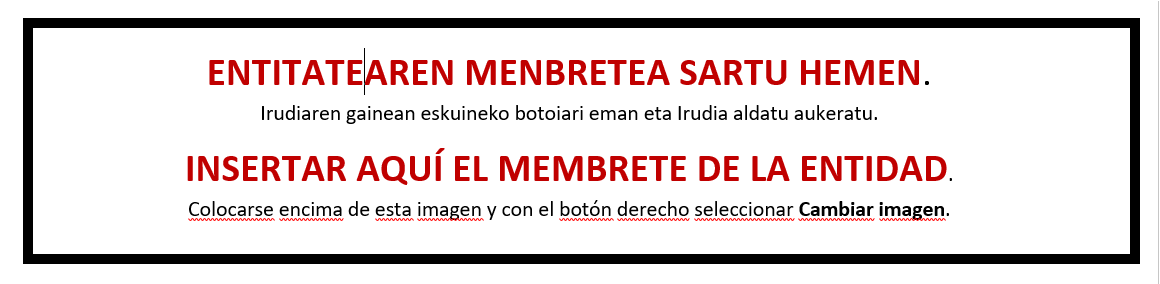 “ENPRESAK SORTU ETA GARATZEKO PROZESUA SUSTATZEKO PROGRAMA”. 2023ko deialdia“PROGRAMA PARA PROMOVER EL PROCESO DE CREACIÓN Y DESARROLLO EMPRESARIAL”.Convocatoria 2023KANPO PERTSONALAREN ORDUEN ADIERAZPENADECLARACIÓN DE HORAS PERSONAL EXTERNOSinadura eta entitatearen Zigilua Firma y Sello de la entidadDeklaratzailea DeclaranteDeklaratzailea DeclaranteDeklaratzailea DeclaranteNA DNIKargua CargoEntitatea EntidadEntitatea EntidadIFZ NIFProiektuaren izenaNombre del proyectoProiektuaren izenaNombre del proyectoProiektuaren izenaNombre del proyectoProiektuaren izenaNombre del proyecto ZIURTATZEN DUT, proiektu honen garapenean ondoko entitateek parte hartu dutela:CERTIFICA que en el desarrollo de este proyecto han participado las siguientes entidades:IFZNIFAHOLKULARITZA ENPRESAEMPRESA CONSULTORAIZENA/ABIZENAKNOMBRE / APELLIDOSGARATUTAKO ZEREGINAKTAREAS DESARROLLADASEGOTZITAKO ORDU KOPURUANº HORAS IMPUTADAS€/orduko€ / horaLekua eta dataLugar y fecha